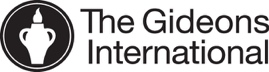 Международная конвенция 2020Часто задаваемые вопросыБудет ли Конвенция 2020 года по-прежнему проходить в Нэшвилле?Нет. Из-за практики социального дистанцирования и мер безопасности, а также ограничений на поездки, которые все еще действуют во многих частях мира, не будет проводиться никаких сессий или мероприятий в Gaylord Opryland Resort в Нашвилле.Произойдет ли виртуальное событие?Мы признаем ценность Международной конвенции и понимаем преимущества, которые она дает нашему членству. Виртуальная конвенция запланирована на вечер пятницы, 24 июля, и на утро субботы, 25 июля. На TheConnection, начиная с 20 июля, будет доступен баннер, связывающий вас непосредственно со страницей прямой трансляции. Регистрация на виртуальное мероприятие будет открыта с 15 июня по 22 июля. Если вы ранее зарегистрировались для участия в Конвенции в Нэшвилле, вам не нужно ничего делать.Примечание - будущая дата определяется Международным кабинетом по деловым сессиям и выборам.Должен ли я отменить бронирование отеля?Если вы забронировали номер в отеле Opryland Hotel или Inn at Opryland, ваш заказ будет автоматически отменен, а ваш депозит будет возмещен. Мы часто общаемся с обоими объектами, чтобы обеспечить своевременную обработку заказов и возврат средств. Если вы не получите возмещение по кредитной карте, которую вы использовали для бронирования до конца июня, отправьте электронное письмо на адрес Convention@gideons.org.Нужно ли мне отменить мою регистрацию на конвенцию?Нет, пожалуйста, не отменяйте регистрацию.Получу ли я компенсацию за приобретенные мной билеты?В настоящее время обрабатываются возвраты за билеты на питание и молодежные мероприятия. Пожалуйста, подождите 5-7 рабочих дней, чтобы увидеть средства на вашем счете. Все возвраты будут обработаны до первоначальной формы оплаты.Если я оплатил копию «Свидетельство в истории», получу ли я ее по-прежнему?Да, если вы зарезервировали и оплатили «Свидетельство в истории», вы получите ваш заказ до 1 августа 2020 года. Если у вас есть «остаток средств» на вашем счете и вы не обработали платеж, вы получите электронное письмо с предложением обработайте ваш платеж до 19 июня 2020 года, чтобы получить предпродажную ставку и получите ваш заказ до 1 августа 2020 года. Заказы с остатком после 19 июня будут аннулированы.Вместо того, чтобы вернуть мне деньги, можете ли вы внести мой платеж в Фонд Веры?Все продажи билетов будут возвращены к первоначальной форме оплаты. Вы можете взять эти возмещения и пожертвовать их по соответствующим каналам в Фонд веры.Будет ли перенесена конвенция в Нэшвилле?Мы надеемся, что в будущем мы сможем принять Международную конвенцию в Нэшвилле.У меня была запланирована поездка в Международную штаб-квартиру. Это все еще в силе?Нет, в настоящее время здание Международной штаб-квартиры не открыто для экскурсий или посещений. Сотрудники работают удаленно, пока местное правительство не сочтет безопасным возобновить нормальную деятельность. Мы надеемся, что вы посетите нас и наш новый Центр наследия, когда здание будет открыто в будущем!